2РЕШЕНИЕ                                       с.Борисково                                          КАРАР от 11 апреля 2022 года                                                                                №43О внесении изменений в решения Совета Борискинского сельского поселения Алькеевского муниципального района от 13.12.2021г № 32 «О формировании архивных фондов  Борискинского сельского поселения Алькеевского муниципального района Республики Татарстан»В соответствии с Федеральным законом от 6 октября 2003 № 131-ФЗ «Об общих принципах организации местного самоуправления в Российской Федерации» и Федеральным законом от 22 октября 2004 № 125-ФЗ «Об архивном деле в Российской Федерации», Законом Республики Татарстан от 20 июля 2017 г. № 63-ЗРТ «Об архивном деле в Республике Татарстан», статьей 5  Устава  Борискинского сельского поселения, Совет Борискинского сельского поселения Алькеевского муниципального района Республики Татарстан  решил:1.	Внести в Положение о формировании архивных фондов Борискинского сельского поселения Алькеевского муниципального района Республики Татарстан следующие изменения: Пункт 11 исключить;В пункте 16 слова «, музеи и библиотеки» исключить 2. Опубликовать настоящее решение в "Официальном портале правовой информации Республики Татарстан" по веб-адресу: http://pravo.tatarstan.ru, разместить на официальном сайте Алькеевского муниципального района. Председатель Совета, Глава Борискинского сельского поселения  Алькеевского муниципального района                                                      Г.В.СамаринаТАТАРСТАН РЕСПУБЛИКАСЫӘлки муниципаль районы Бориск авыл җирлеге Советы  Адресы: 422883, ТР, Әлки районы,Бориск авылы, Дуслык урамы,8 йорт Тел/Факс  8 (84346) 76239                                                                                                                   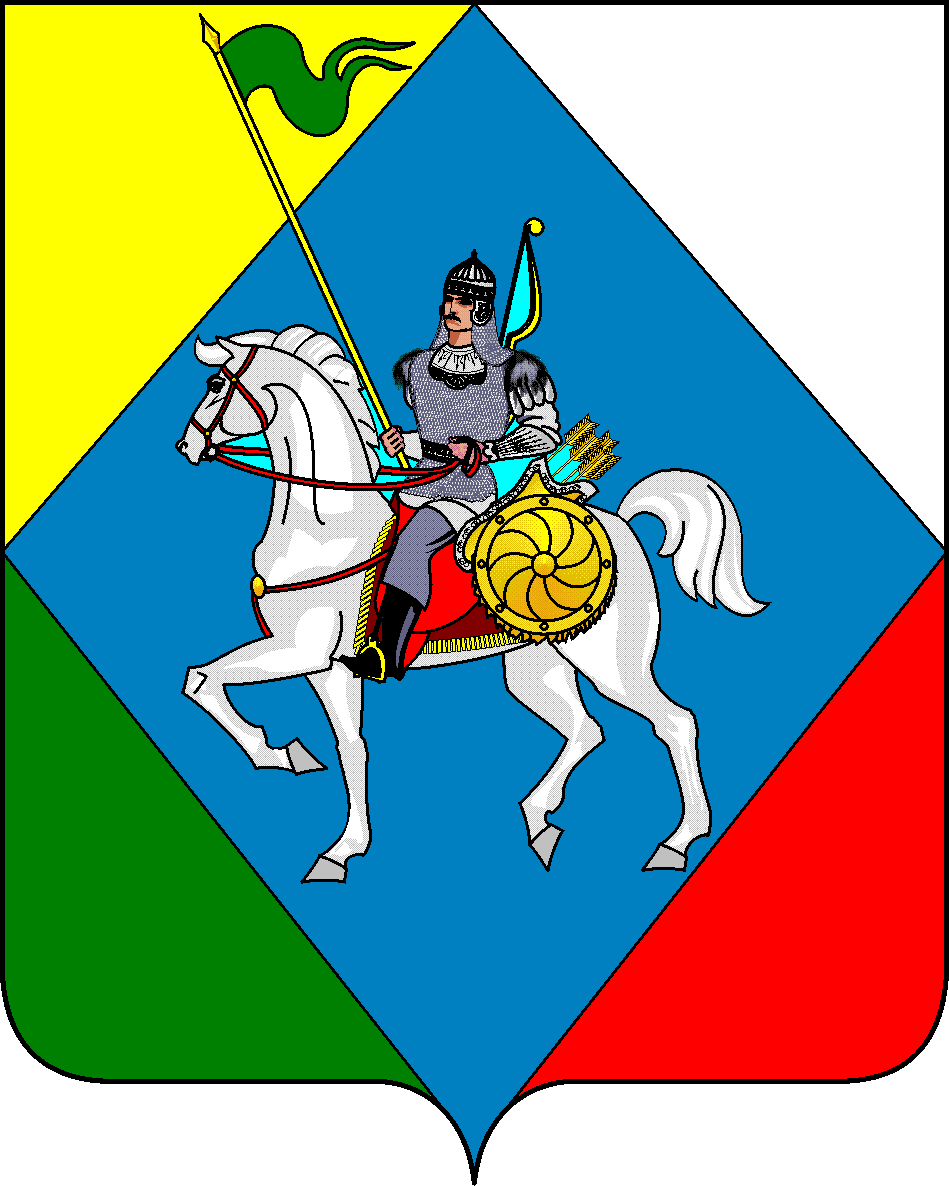 РЕСПУБЛИКА ТАТАРСТАНСовет Борискинского сельского поселения Алькеевского муниципального района                 422883, РТ, Алькеевский район,                                                                                             	    с.Борисково,  ул.Дружбы, д.8                 Тел/Факс  8 (84346) 76239                                                                                                                   